PERSONAL INFORMATION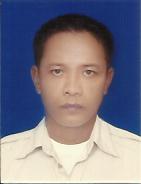  NAME:  ARNOLD BONILLA ESCALONA STATUS: MARIED AGE: 43POSITION:  SOUS CHEFEmail: arnoldescalona@yahoo.comMOBILE NUMBER: 09957445339ADDRESS: BIG TABINAY PUERTO GALERA ORIENTAL MINDORO 5203WORK EXPERIENCERITAGE RESTAURANT BY MAROUN CHEDID (MEDITERIAN CUSINE)RIYADH SAUDI ARABIADURATION OF WORK: SEPTEMBER 11, 2019- PRESENTPOSITION TITLE: SENIOR CHEF DE PARTIEJOB DISCRIPTION:MONITORING PREPARATION FOR DAILY CONSUMPTION MAINTAININNG STANDARD AND ORDERING STOCKS FOR WEEKLY CONSUMPTIONMONITORING HYGIENE INTERNATIONAL STANDARD AND STOCKS FIFOASSISTING HEAD CHEF TO DEVELOP MENUWORK EXPERIENCEMADO RESTAURANT (TURKISH CUSINE)DAMMAM SAUDI ARABIADURATION OF WORK: MAY 01, 2017 TO MAY 01 2019POSTION TITLE: CHEF DE PARTIE/ JUNIOR SOUS CHEFJOB DISCRIPTION:MONITORING PREPARATION FOR DAILY CONSUMPTION MAINTAININNG STANDARD AND ORDERING STOCKS FOR WEEKLY CONSUMPTIONMONITORING HYGIENE INTERNATIONAL STANDARD AND STOCKS FIFOASSISTING HEAD CHEF TO DEVELOP MENUWORK EXPERIENCEROYALE HOTEL AND RESIDENTSRIYADH SAUDI ARABIADURATION OF WORK:  SEPTEMBER 2016 TO JANUARY 2017POSITION TITTLE HEAD CHEFJOB DISCRIPTION: PREPARING IN GENERAL MENU FOR BREAKFAST, LUNCH, DINNER, AND PARTY BUFFETWORK EXPERIENCE:ALMATHAAQ HOSPITALITYJEDDAH SAUDI ARABIADURATION OF WORK: JUNE 2012 TO JUNE 2016POSITION TITLE: CHEF DE PARTIEJOB DISCRIPTION: ORDERING STOCKS WEEKLY AND DAILY CONSUMPTION MAINTAINING FIFO AND HYGIENE IN THE KITCHENWORK EXPERIENCE:COCO BEACH ISLAND RESORT/C&C TOURS AND DESTINATION BEJIYA SABANG PUERTO GALERA ORIENTAL MINDORO PHILIPPINESWORK DURATION: DECEMBER 2003 TO JUNE 2009POSITION TITLE: CHEF DE PARTIEJOB DISCRIPTION: PREPARING BREAKFAST BUFFET LUNCH ALA CARTE DINNER BUFFET AND LEAD THE TEAM AT ALL TIMESWORK EXPERIENCEJANNELES RESTAURANTSABANG PUERTO GALERA ORIENTAL MINDORO PHILIPPINES DURATION OF WORK: JANUARY 1999 TO NOVEMBER 2003POSITION TITLE: SENIOR CHEF DE PARTIEJOB DISCRIPTION: OVER ALL IN CHARGE IN THE KITCHEN FOR WHOLE DAY OPRATION MAINTAINING STOCKS AND SUPERVISING ALL SECTION WORK EXPERIENCEATLANTIS RESORT HOTELSABANG PUERTO GALERA ORIENTAL MINDORO PHILIPPINESDURATION OF WORK: OCTOBER 1996 TO JANUARY 1999POSITION TITLE: LINE COOK JOB DISCRIPTION: ENCHARGE IN BREAKFAST AND PREPARATION/ FOR WHOLE DAY OPERATION/ MAKING HOME MADE PASTA/SAUCES/ AND PIZZA                                                                                                               ARNOLD B. ESCALONAAPPLICANT